The Social Impact Partnerships to Pay for Results Act (SIPPRA)NOFA Preparation PacketOVERVIEW OF THE INITIAL NOFAIn 2018, a bipartisan congressional effort (SIPPRA) resulted in a new $100 million fund available to states and local governments to leverage Federal funding to pay for proven outcomes. On February 14, 2019, The U.S. Department of Treasury released the first Notice of Funding Availability (NOFA) for SIPPRA Demonstration Projects (Project) with $66.3 million available in funding. Applications are due on May 22, 2019.This $66.3 million NOFA is for Outcomes Payments for SIPPRA Demonstration Projects. A separate NOFA for SIPPRA Feasibility Studies will be released later in 2019.$66.3 million is available for funding of Outcomes Payments for SIPPRA Demonstration Projects. Up to 15% of the awarded amount can be allocated toward evaluation costs.5 – 15 applications will be awarded Outcomes Payments funds for this NOFA. The Treasury will post an application package on www.grants.gov (CDFA #: 21.017). The application will contain designated fields for completion under each of the application sections described below. Third Sector recommends applicants to begin compiling resources and drafting responses in preparation for application submission.The remainder of this guide is intended to provide a detailed summary of the NOFA, and is organized by application section, beginning with an overview, followed by corresponding sections in detail thereafter. All applicants should read the official Notice of Funding Availability in its entirety. APPLICATION REQUIREMENTSApplicant EligibilityApplicants must be State or Local governments, or Federally recognized tribes.State government means any State of the United States, District of Columbia, each commonwealth, territory, or possession of the United States Local government includes any unit of government within a state that is a: county, borough, municipality, city, town, township, parish, local public authority, special district, school district, intrastate district, Council of governments, whether or not incorporated as a nonprofit, and any other agencyApplicants must comply with DUNS and SAM requirements (refer to PDF page 33 of the NOFA).Project DesignOutcome Achievement: The SIPPRA Demonstration Project must impact at least one of 21 qualifying social outcomes in categories including education, health & wellness, housing, justice, parenting & families, and workforce development. See “Outcome Definition” section below for more detail. Unmet Need: The Project must have evidence of unmet need in the geographic area where the intervention will be delivered or among the population to receive services.Government Savings: The Project must generate social benefit and Federal, State, or Local government savings. Award amount for Outcomes Payment cannot exceed the “value of the outcome to the Federal government.” See “Attachment: Outcome Valuation” section below for additional guidance on how to calculate “value.”Independent Evaluator: The applicant must contract an independent evaluator to implement a rigorous evaluation to a) validate the impact of outcomes and b) validate the impact of the Project on Federal cost savings. The contracted independent evaluator will need to establish objectivity and demonstrate a track record for completing rigorous evaluations. Outcomes Payment: A grantee under this NOFA will receive a disbursement only if the grantee achieves one or more outcomes specified in the award agreement, and validated by an independent evaluator. Proposals will be prioritized if Projects:Directly benefit children (defined as individuals under age 18 enrolled in the program); Are implemented in in economically distressed rural and urban areas, including qualified Opportunity Zones; Will be implemented based on the evidence from previous interventions or interventions similar to the proposed intervention that were shown to produce the desired outcomes as a direct result of the intervention and not as a result of other factors; Foster innovation in social policy; and/orDemonstrate capacity and commitment to sustain the intervention beyond the Project periodAPPLICATION: SUPPORT MATERIALS TO DRAFTThe Treasury will post an application package on www.grants.gov (CDFA #: 21.017). The application will contain designated fields for completion under each of the application sections described below. Third Sector recommends applicants to begin compiling resources and drafting responses in preparation for application submission. Project Narrative: Project description of the population, work plan, intervention, outcomes, and payment structure[Attachment] Project Budget: Expected amount to be expended by partners[Attachment] Project Partnerships: Copy of the Partnership Agreement, including roles and responsibilities, service delivery plan, data sharing, and payment arrangements[Attachment] Partner Qualifications: Description of the expertise of the Service Provider, Intermediary (if any), and/or Investor (if any). [Attachment] Independent Evaluator Qualifications: Description of the expertise of the evaluator[Attachment] Evaluation Design Plan: Randomized control trial or quasi-experimental design plan detailing research and statistical analysis methodologies[Attachment] Independent Evaluator Contract: Copy of the evaluation agreement [Attachment] Outcome Valuation Analysis: Calculation of government benefit resulting from achieving the outcome target[Attachment] Legal Compliance: Identification and compliance with rules and regulations(A) Project NarrativeThe purpose of this application section is to introduce the Project including the target population to be served, intervention to be delivered, and outcomes to be achieved. Important documents to prepare for this section include a Project timeline and Project Workplan. Applicants will also need to gather evidence base to demonstrate need for the intervention, and likelihood of achieving success. Executive SummaryThe summary must outline key information and provides a brief description of the applicant’s proposal
Population Definition
Application should define the following components for the population that will be served by the Project: The criteria used to determine the eligibility of an individual for the project, including how the target population will be identified, how individuals will be referred to the project, how they will be enrolled in it, and the extent to which affected stakeholders will be engaged in the development and implementation of the project; Explanation of how the project will serve a population that has an unmet need. Applicants should collect historic baseline data to estimate the need in the desired social outcome; Whether and how the project is for the direct benefit of children (if applicable); andHow to implement randomization of control groups and treatment groups for the target population as appropriate to the evaluation design. See details in the “Evaluation Design” section. Intervention DesignThe Project should have an evidence-base to demonstrate the likelihood of achieving outcomes. Supporting evidence may include data, research, literature, or evaluations from previous interventions or interventions similar to the Project proposal that establish direct connection between the intervention and achieved outcomes.This section should include:Description of each service provider(s) to implement the Intervention; andDescription, time frame, and anticipated outcome of each interventionOutcomes DefinitionsAn outcome is a positive impact on a target population that an applicant expects to achieve as a result of an intervention over the duration of a project. An outcome is measured by one or more indicators that are specific, unambiguous, and observable during the intervention period. The Project must impact at least one of 21 qualifying social outcomes summarized below:
 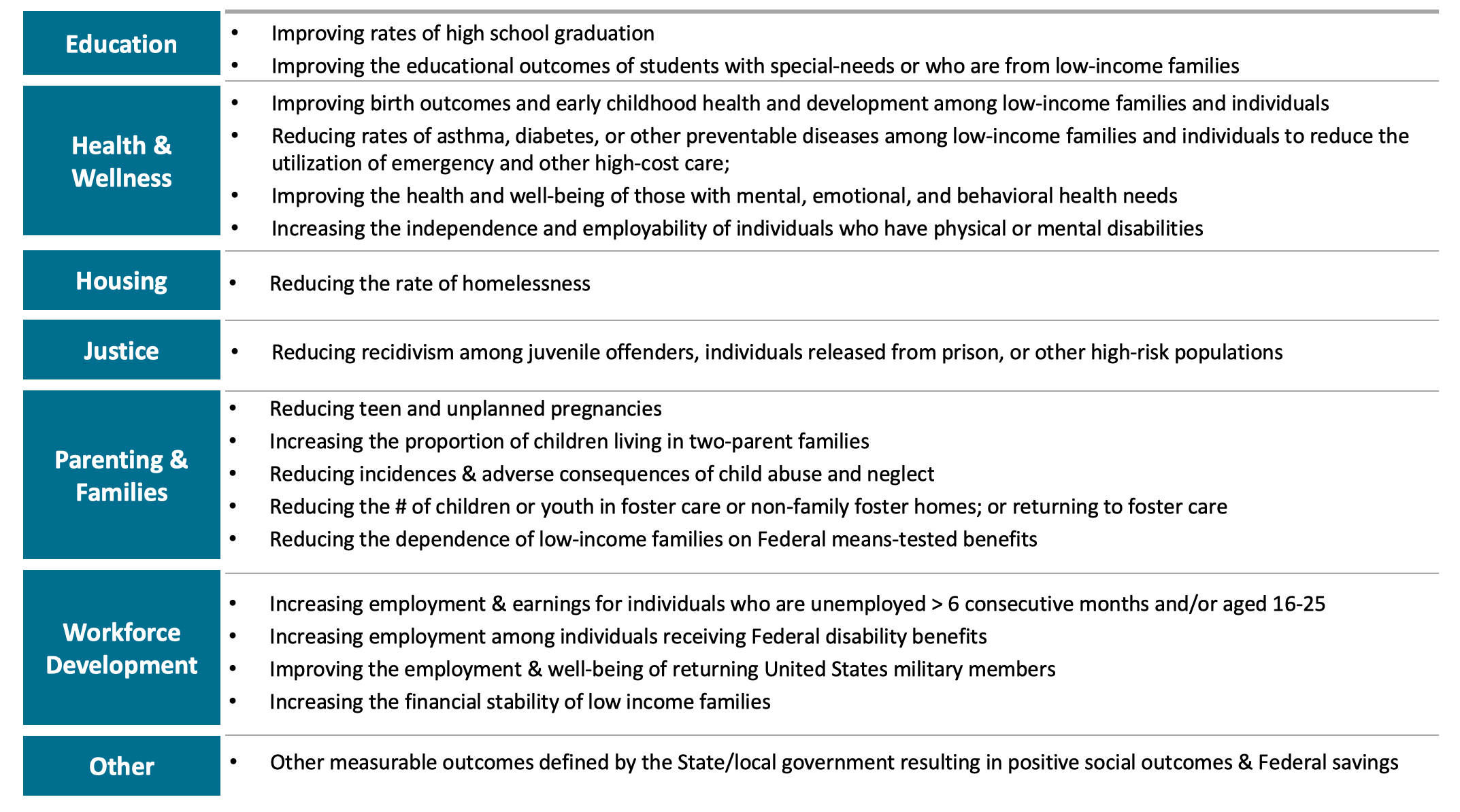 For this subsection of the project narrative, applications should define:Specific outcomes resulting from the intervention that must be observable and can be measured by one or more specific indicators; andDescription of how specific outcomes will be measured and provide rigorous evidence demonstrating that the Intervention can be expected to produce these outcomes;Below are relevant payment implications pertaining to the selection and definition of an intervention’s outcome(s): The applicant may elect to receive payment when the outcome has been met, or alternatively, may propose a tiered outcome payment scheme based on levels of success in achieving the outcome. For the tiered outcome scheme, the applicant must (i) specify a floor and the range of each outcome for which it proposes a tiered payment and (2) propose a Federal payment for each of those outcomes. The floor must be a significant improvement over baseline conditions for the target population in that outcome. In either case, only ONE payment will be made for each outcome. No progress or intermittent payments will be made. To the extent that the proposed intervention affects multiple outcomes that are not separable, applicants may only receive payment for achieving the set of non-separable outcomes following the independent evaluator validating that the project achieved the outcomes related to the non-separable outcomes.  An applicant may propose a spread of various outcomes, but no further payments will be made if the outcome exceeds the proposed maximum outcome. Payments will be made only to the extent that the value of the outcome to the Federal government is at least equal to the amount of the payment.Proposal StructureIn addition to the population, intervention, and outcome details above, applicants are required to explain how the Project will be organized and implemented.  Applicants should state the following: Award amount to be requested from TreasuryOutcome Payments: Note that this amount will need to correspond to outcomes detailed above in “Outcome Definitions,” the methodology presented in “Attachment: Outcomes Valuation”. Evaluation: The applicant may also request up to 15% of the project award to be allocated toward all or partial costs for evaluation. Payment will be provided to support costs of the evaluation regardless of whether or not the result of the evaluation determines that the outcomes targets have been met; however, only completed evaluations will receive funding.The sum of Outcome Payment and Evaluation award requests. The requested amount will differ from “Attachment: Project Budget”.The project timeline, including the project Intervention period and Performance periodThe detailed roles and responsibilities of each entity involved in the project, including any Government entity (Federal, State, and/or local); Service Provider(s)Independent Evaluator Intermediary (if any)Investors (if any)Other stakeholdersWork plan for delivering the intervention through a social impact partnership model, including the proposed payment terms (e.g., the terms of any tiered payment scheme proposed by the applicant) and performance thresholds (i.e., the outcome target or, in the case of a tiered payment scheme, range of targets); and A description of whether and how the applicant and service providers plan to sustain the intervention, if it is timely and appropriate to do so, to ensure that successful interventions continue to operate after the period of the social impact partnership. A sustainability plan should identify State/Local government funding sources (or commitment) for sustained outcome payments in the future.(B) Attachment: Project BudgetThe purpose of this section is to detail total expenditures for the Project.  The applicant should provide a narrative for the budget, including costs expected to be expended by each of the following partners for the duration of the project: Government Federal, State, and/or local); Service Provider(s)Independent Evaluator Intermediary (if any)Investors (if any)Other relevant stakeholders(C) Attachment: Project PartnershipsThe purpose of this section is to describe roles, responsibilities and relations between various entities that may be involved in the Project. An independent evaluator must be contracted to evaluate the outcome impact and valuation of the Project. The applicant may collaborate with other entities including investors, service providers, or intermediaries for implementation of the Project. The attachment should include:Signed Partnership Agreement:  The partnership agreement must either be signed or, if submitted in draft form, must be accompanied by signed letters of intent to enter into such an agreement should the application be successful. A Partnership Agreement must detail: Clearly defined roles and responsibilities of each partner; A service delivery plan that is flexible and adaptive to the problem and the target population; An evaluation design plan; A plan for sharing data among the partners, including but not limited to a Memorandum of Understanding or Memorandum of Agreement, which may be conditioned on award of a grant, that appropriately safeguards the privacy of individuals in the targeted population in accordance with applicable laws; A representation that all project partners have reviewed an independent evaluation plan for the project and an agreement by all the partners to cooperate in the implementation of the evaluation plan as necessary; and A payment arrangement between the applicant and project partners (including the intermediary and/or investors, as applicable), demonstrating that all partners understand that payment by the Federal government is conditioned upon the independent evaluator’s verification that the project’s predetermined outcome(s) and value generated have been met within the grant period.(D) Attachment: Partner QualificationsIn recognition that the likelihood of success is determined by the capabilities of the Project partners, applications will be assessed on the assigned responsibilities and the qualifications of the partners. The applicant must include:Service Provider: Descriptions of the expertise of each service provider to deliver the intervention including capacity to deliver to serve the target population, experience collaborating with cross-sector entities, ability to raise private and philanthropic capital (if applicable), and experience to monitor program success and measure results; Intermediary: Descriptions of the intermediary qualifications (if applicable) including its mission and goals, experience and capacity for working with service providers in a collaborative environment across government and nongovernmental entities to implement evidence-based programs; andInvestors: To the extent the applicant intends to use investors and has not already identified and received commitments from them, the application should discuss the experience of the State or local government, intermediary, if any, or service provider in raising private and philanthropic capital to fund social service investments.(E) Attachment: Independent Evaluator QualificationsProvide a summary explaining the independence of the evaluator from the other entities involved in the project and the evaluator’s experience in conducting rigorous evaluations of program effectiveness including, where available, well-implemented RCTs on the intervention or similar intervention. Applicants should address the following qualifications of the evaluator:Experience working with the datasets the project expects to use;Prior work in conducting implementation and causal impact analyses and how their past methodologies and evaluation design experience will be used in the proposed project;Qualifications of the individuals designing and overseeing the evaluation and ensuring its quality, including their education or training and type and years of experience;Experience in managing similar evaluation protocols (e.g., this type of sampling, data collection, analysis); and Experience dealing with unforeseen data or implementation issues in other program evaluations. Provide specific examples and experiences dealing with unforeseen data or implementation issues.(F) Attachment: Evaluation Design PlanThe purpose of this application section is to detail the rigorous (RCT or quasi-experimental) evaluation method used to measure the impact of the intervention and verify the Outcome Valuation dollar amount in savings to the Federal government.A draft of the evaluation plan is to be submitted with the proposal.  Evaluation plans are typically drafted by the independent evaluator with extensive input from government partners and service provider(s) (and Intermediaries, if applicable).  Those plans should meet the following requirements:Describe the existing base of evidence and cite available research literature;Explain how the project is suitable for the proposed evaluation;Describe an approach for coordinating all partners and required evaluation activities, including assisting the independent evaluator in collecting and accessing the necessary data, and include a timeline;Document the project evaluation’s research question(s), the data to be collected and analyzed, how data quality and integrity will be maintained, e.g., how attrition will be minimized, and specify overall and subgroup samples;Describe how the project will be implemented with fidelity, e.g., how random assignment to treatment and control groups will be ensured;Describe the metrics that will be used in the evaluation to determine whether the outcomes have been achieved as a result of the intervention, i.e., key outcomes and outcome targets; an explanation of how the metrics will be measured; and an explanation of how the metrics are independent, objective indicators of impact and are not subject to manipulation by the service provider, the intermediary, or investors, if any;Explain how the independent evaluator will collect or gain access to the metrics that will be used;Explain how the method used to measure the anticipated outcomes will produce rigorous evidence that the outcomes were not produced due to random chance, general economic conditions, or participant selection (see Section A.6.e, Evidence Standards, for more information);Propose all important covariates that will be used in evaluation analysis, including how these measures will be operationalized, and the data used for them;Explain how the methodology will measure relevant unanticipated outcomes and/or negative impacts;Include a proposed logic model (theory of change) (see Section A.5.c, Evaluation Method of the NOFA);Provide and justify the selected evaluation strategy, i.e., RCT or quasi-experimental design;Describe anticipated statistical and analytical methods, such as regression equations to be used, power calculations, and minimal detectable impacts for each proposed outcome;Include the anticipated customized randomization plan if applicable;State whether the design is likely to generate evidence that can support causal conclusions, as described in Section A.6.e, Evidence Standards of the NOFA;Describe anticipated challenges, e.g., attrition, failed randomization, oversubscription and plans to mitigate them; andShow how the evaluation will be independent of the intervention and financing structure.(G) Attachment: Independent Evaluator Contract Provide a copy of the contract to be entered into between the State or local government (or the Project partners) and the independent evaluator.  The contract with the independent evaluator should address the following:Plan to obtain relevant datasets from various sources, for example, local agencies, state agencies, or other Federal agencies, including the responsibilities of the grantee and evaluator in accomplishing this task;Design and coding of a management information system, as needed, that is tailored for research or evaluation, to track participants and obtain individual-level data;Collection or assessment of individual-level data. The independent evaluator must work directly with the applicant and other organizations to enter into one or more agreements for the access and use of the data. These agreements should include assuring data quality and adherence to all Federal and state data privacy statutes and policies and data security standards;Institutional Review Board (IRB) approval to ensure the protection of human subjects, to the extent applicable; andSubmission of progress reports to Treasury, the Interagency Council, and the head of the relevant agency in accordance with the reporting requirements described in Section F.5b, Evaluation Progress Reports, and Section F.5.c, Evaluation Final Reports of the NOFA.(H) Attachment: Outcome Valuation AnalysisThe purpose of this attachment is to quantify the impact that will be achieved through successful delivery of the intervention. The value of the Project is the public benefit resulting from achievement of the outcome targets.The Outcome Valuation Analysis must include the following details: Sufficient information, e.g., all data sources, such as related literature, assumptions, and justifications, to show how the applicant arrived at the estimate of the baseline Federal revenues and outlaysSufficient information, e.g., all data sources, such as related literature, assumptions, and justifications, to show how the applicant arrived at the changes in Federal revenues and outlays as a direct result of the proposed intervention.Estimated total value and savingsEstimated value and savings per project participantEstimated value and savings per dollar spent on the interventionMethodology used by the applicant in arriving at all estimatesGuiding principles for valuation calculationsOutcome Valuation is defined as the public benefit resulting from achieving the outcome target(s) detailed in (A) Project Narrative (above), including public sector savings (defined as reduction in outlay costs) and changes in Federal tax receipts. The project must generate increased revenue or decreased spending for the Federal government.The Federal payment to the State or local government for each specified outcome achieved as a result of the intervention must be less than or equal to the value of the outcome to the Federal government over a period not exceeding the intervention period.The Outcome Valuation analysis involves estimating baseline Federal revenues and outlays for the target population and then estimating the changes in Federal revenues and outlays as a result of each intervention. Estimated changes in Federal revenue and outlays must be the direct result of the SIPPRA intervention—the SIPPRA intervention must have caused the change in outcome that affected Federal revenue and outlays. Projects that only generate reductions in Federal administrative expense will not be eligible to receive outcome payments. It is important to note that applicants will need to estimate the value to the Federal government of the proposed intervention(s) before the intervention(s) take place. The estimate must be submitted as part of the application and will be the applicant’s baseline for the intervention. Using the same methodology, independent evaluators will assess and validate the estimated value of the intervention(s) to the Federal government after the intervention has taken place.Formula for calculating Outcome ValuationFor guidance on how to conduct the analysis, Treasury will publish an online tool for potential applicants to access in order to validate the cost methodologies prior to the submission date. In the interim, communities can rely on the following framework to begin calculating the value of their intervention to government (Federal, state, and/or local) and determine the award amount requested through this SIPPRA NOFA.The value of the Project is the public benefit resulting from achievement of the outcome targets. Calculation of “value” is the net effect of each intervention per dollar of intervention per participant over the intervention period. The analysis is the baseline Federal revenues and outlays for the target population compared to the changes in Federal revenues and outlays as a result of each intervention. Step 1: Estimate Baseline in the absence of the interventionEstimate the total amount of Federal revenue generated by the target population (through tax payments) prior to the intervention periodEstimate total Federal outlays expended on the target population prior to the intervention periodStep 2: Estimate Outcomes of the proposed interventionEstimate the change in total amount of Federal revenue generated by the target population (through tax payments) after outcomes of the intervention have been achieved over the intervention periodEstimate change in Federal outlays expended on the target population after the intervention periodStep 3: Estimate Outcomes Value (Step 2 minus Step 1)Intervention Value = change in revenue (minus) change in spendingThis is the “value” of the SIPPRA paymentOutcome valuation should include intended or unintended impacts of the Project. For example, applicants should consider whether or not a government program is oversubscribed, i.e., the program has more eligible individuals than funding available for services, such that when one individual is removed from the program another eligible individual replaces him or her.(I) Attachment: Legal ComplianceThe applicant must ensure it remains compliant with laws and regulations pertaining to the populations being served. In doing so, the applicant must: Identify laws applying to the population being served and demonstrate that the project will be in compliance with those laws; Demonstrate compliance with applicable Federal, State, and local privacy laws; For interventions including a construction component, identify the State and Federal environmental laws, regulations, and policies that will apply to the project, and the environmental documents required under State and Federal laws; For intervention including a transportation component, identify applicable Federal, State, and local laws relating to that component, and any transportation-related permitting and licensing documents required under Federal, State and local laws; and/orAny approved waivers of any existing laws or regulations, including but not limited to environmental or transportation laws or regulations, required by the intervention design; if waivers are pending, the applicant must include documentation that it has sought the waiver, that it is under consideration, and when approval is expected to be received. Failure to obtain a necessary waiver may be grounds for termination of a grant.TIMELINE & SCORING CITERIA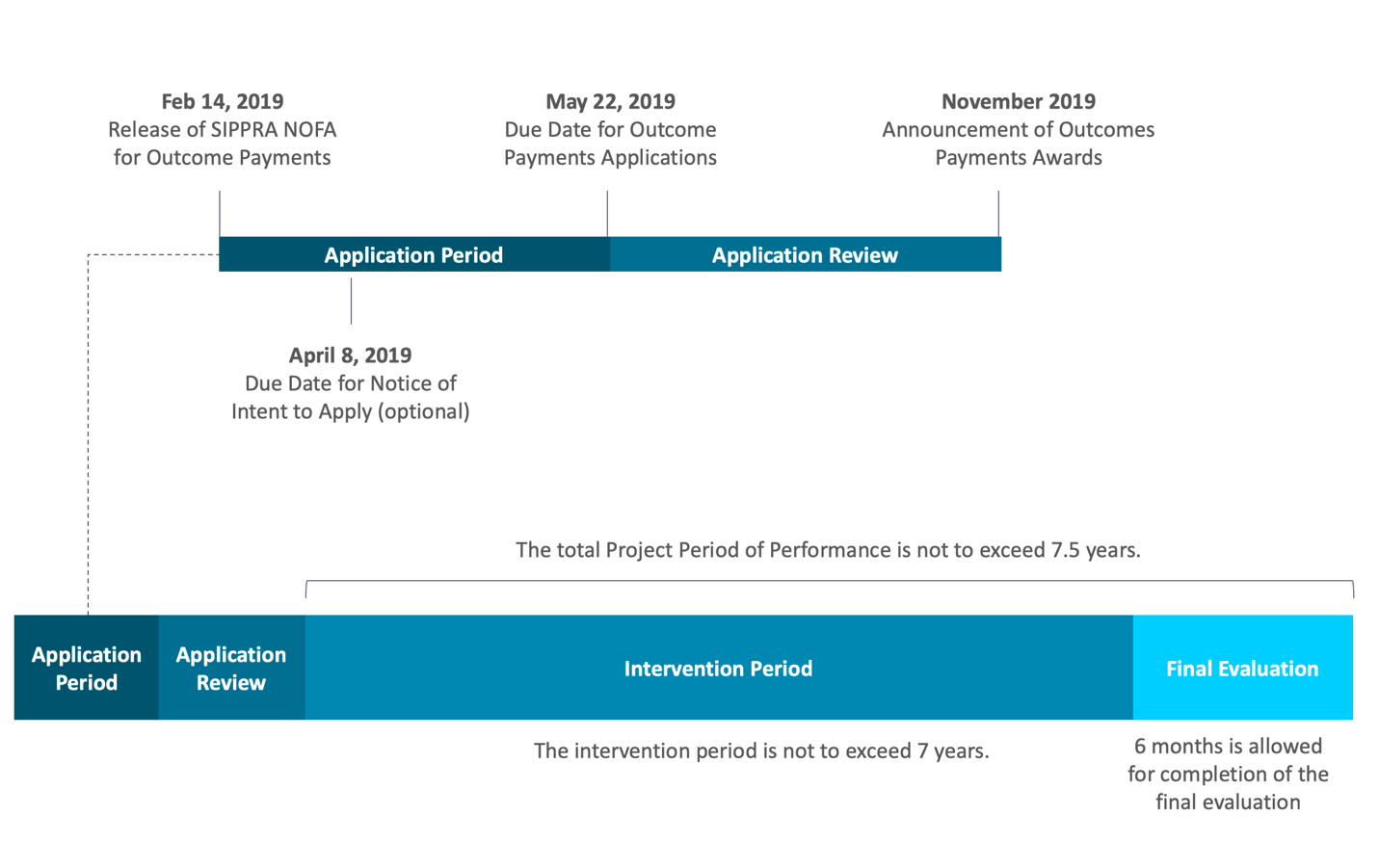 Project Timelines“Intervention period” is vaguely defined in the NOFA.  The time frame should certainly include the time frame in which the (i) service are delivered and (ii) outcomes are observed by the evaluation. No guidance has been issued on whether or not the time frame for service delivery and the outcomes observation must be the same.  Applicants must specify the intervention period and explain the basis for specifying such period.Note that (H) Outcome Valuation Analysis will be limited to the intervention period only and may not be extrapolated beyond the intervention periodAfter the intervention period, 6 months is allowed for final measurement, analysis, evaluation, submission of the independent evaluator’s final report, and submission of payment requests to the Federal government. The total Project period is not to exceed 7.5 years. Major Application DeadlinesApril 8, 2019 		| 	Notice of Intent to Apply (optional) is due May 22, 2019 		| 	Application is due via www.grants.govNovember 2019 	| 	Awards will be announced (5-15 proposals will be selected)Notice of Intent to ApplyNotice of Intent to Apply should be submitted via email to SIPPRA@treasury.gov by April 8, 2019. Submission is not a requirement but is recommended.Content should include: overview of the intervention and intervention time period, Project partners, target population and social problem the Project will address, anticipated outcome(s), summary of the evaluation design (including plans for data access), and anticipated budgetApplications ReviewTreasury may request applicants to provide confirming or clarifying information. Treasury may also enter into negotiations with the applicant regarding program components prior to issuing a grant award. Review of applications will consist of five phases:Eligibility Check to ensure all applicants meet eligibility requirementsSubject Matter Expert Panel Review based on topic of the Project outcome to advice on technical expertise for the intervention. The panel will score each application based on the following point system: Consistency Review to ensure consistency across subject matter experts. Interagency Council Certification to certify rigor of evaluation methodologies and Treasury Determination to consider the extent of innovation in social policy, diversity of target populations and grantees, and geographic priorities. Review of FAPIIS (Federal Awardee Performance and Integrity Information System) to ensure integrity and assess risk (including grantee financial stability, quality of manage systems, track record in managing grants, audit performance, and ability to implement statutory, regulatory requirements). Upon request, Treasury can provide feedback to unsuccessful applicants after grant awards have been announced.ADDITIONAL RESOURCESThird Sector is excited to support your community on implementation of Pay for Results and outcomes-orientation. For more information, consult Third Sector’s website for additional resources on SIPPRA. Likelihood of Achieving OutcomesLikelihood of Achieving Outcomes50 points—Evidence demonstrating intervention can be expected to achieve desired outcome15 points—Project budget, work plan, timeline, and partnership agreement20 points—Project partners15 pointsQuality of EvaluationQuality of Evaluation30 points—Evaluation design and metrics20 points—Evaluator independence and experience10 pointsValue of and Savings from the ProjectValue of and Savings from the Project15 points—Value to the Federal government10 points—Savings to the State or local government5 pointsCapacity and Commitment to Sustain the InterventionCapacity and Commitment to Sustain the Intervention5 pointsTotalTotal100 points